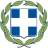 Αριθμ. Πρωτ. 54/Φ20                                Ιεράπετρα     10/09/18                                 Προς: Επαγγελματίες ΠΕ Λασιθίου                                    ΜΜΕ Π.Ε Λασιθίου                                 Κοιν:ΘΕΜΑ: ΠΡΟΣΚΛΗΣΗ ΥΠΟΒΟΛΗΣ ΠΡΟΣΦΟΡΑΣ Το Κέντρο Περιβαλλοντικής Εκπαίδευσης Ιεράπετρας – Νεάπολης (Λασιθίου), στο πλαίσιο της Πράξης «ΚΕΝΤΡΑ ΠΕΡΙΒΑΛΛΟΝΤΙΚΗΣ ΕΚΠΑΙΔΕΥΣΗΣ (ΚΠΕ)-ΠΕΡΙΒΑΛΛΟΝΤΙΚΗ ΕΚΠΑΙΔΕΥΣΗ» που υλοποιείται μέσω του Επιχειρησιακού Προγράμματος  «ΑΝΑΠΤΥΞΗ ΑΝΘΡΩΠΙΝΟΥ ΔΥΝΑΜΙΚΟΥ, ΕΚΠΑΙΔΕΥΣΗ ΚΑΙ ΔΙΑ ΒΙΟΥ ΜΑΘΗΣΗ»  με τη συγχρηματοδότηση της Ελλάδας και της Ευρωπαϊκής Ένωσης, όπου παρέχεται επιμόρφωση εκπαιδευτικών και προγράμματα αειφόρου εκπαίδευσης μαθητών,  προβαίνει σε έρευνα αγοράς. Η έρευνα αγοράς διεξάγεται για να καλύψει τα έξοδα σίτισης των συμμετεχόντων στις επιμορφώσεις και στα  προγράμματα  αειφόρου εκπαίδευσης που θα υλοποιήσει  το ΚΠΕ καθώς και στις λειτουργικές δαπάνες κατά την περίοδο από 1/10/2018 έως και 31/12/2018.Γίνεται παρακράτηση φόρου σε τιμολόγια πώλησης 4% (εφόσον το τιμολόγιο υπερβαίνει τα 150 ευρώ επί της καθαρής αξίας), ενώ σε τιμολόγια ή αποδείξεις παροχής υπηρεσιών 8%. Η εξόφληση θα γίνεται μέσω τραπεζικού λογαριασμού (κατά προτίμηση Τράπεζα Πειραιώς) από το ΙΝΕΔΙΒΙΜ (περίπου εντός 6μήνου). Οι προσφορές θα πρέπει να κατατεθούν στο ΚΠΕ Ιεράπετρας – Νεάπολης σε κλειστό φάκελο μέχρι την Παρασκευή 28 Σεπτεμβρίου 2018 στις 12:00. Σε περίπτωση ταχυδρομικής αποστολής παρακαλούμε επικοινωνήστε τηλεφωνικά μαζί μας στο 2842023103. Η ταχυδρομική διεύθυνση είναι: ΚΠΕ Ιεράπετρας Νεάπολης, Οδυσσέα Ελύτη Τ.Κ. 72200 Ιεράπετρα.Παροχή  δεκατιανού για μαθητές και εκπαιδευτικούς για προγράμματα αειφόρου εκπαίδευσης:Παστέλι. Το παστέλι πρέπει να είναι τυποποιημένο βιολογικό ≥40 γρ χωρίς ζάχαρη, με αποξηραμένα φρούτα και ξηρούς καρπούς. Η τιμή να είναι ανά τεμάχιο Μπάρα Δημητριακών. Οι μπάρες πρέπει να είναι τυποποιημένες βιολογικές ≥30 γρ χωρίς ζάχαρη, με αποξηραμένα φρούτα και ξηρούς καρπούς, .  Η τιμή να είναι ανά τεμάχιοΚουλούρι Θεσσαλονίκης.Το κουλούρι να είναι ≥ 50γρ.,  πολύσπορο και με αλεύρι ολικής άλεσης. Φιλοξενία για μαθητές και εκπαιδευτικούς για  προγράμματα αειφόρου εκπαίδευσης & σεμινάρια:Για τους μαθητές & συνοδούς εκπαιδευτικούς για  προγράμματα αειφόρου εκπαίδευσης: διανυκτέρευση με πρωινό. Η τιμή να είναι ανά άτομο. Για τους εισηγητές και εκπαιδευτικούς που συμμετέχουν σε σεμινάρια, διανυκτέρευση με πρωινό. Τιμή για μονόκλινο, δίκλινο και τρίκλινο δωμάτιο. Να αναφέρονται τα αστέρια κατάταξης του ξενοδοχείου.  Εστίαση για μαθητές και εκπαιδευτικούς σε  προγράμματα αειφόρου εκπαίδευσης & σεμινάρια σε εστιατόρια – ταβέρνες - παραδοσιακά καφενεία Ενδεικτικό μενού φαγητού: Ανά 4 άτομα: σαλάτα χωριάτικη, ένα ντάκο, δύο ορεκτικά, κυρίως πιάτο ανά άτομο, όσπρια (φασόλια ή ρεβίθια) ή ψάρι φρέσκο εποχής (σαρδέλα η γαύρος κλπ ), ή χορτοφαγικό πιάτο συνοδευόμενα με αντίστοιχο γαρνίρισμα (πατάτες τηγανιτές ή βραστές ή πιλάφι ή ψητά λαχανικά).  Ποτά: ανά 4 άτομα εμφιαλωμένο νερό 1½   λίτρου και ένα τοπικό αναψυκτικό. Η τιμή να είναι ανά άτομο.Παροχή κέτερινγκ.Τιμή για: Βουτήματα, Μηλοπιτάκια, Λουκουμάδες, Κριτσίνια Χαρουπιού, Κριτσίνια Καλαμποκιού, Κριτσίνια Λιναρόσπορου, Μπάρες Δημητριακών, Παστέλι, Τυροπιτάκια, Χορτοπιτάκια, Σταφιδωτά, Καλιτσούνια , Χαλβά χειροποίητο. Η τιμή να είναι ανά κιλό.Είδη βιβλιοπωλείου, τιμές: Χαρτί Α3 180γρ (ανά  τεμάχιο των 250 φύλλων),  Α4 80γρ (ανά  τεμάχιο των 500 φύλλων), Α4 χρωματιστά 80γρ (ανά  τεμάχιο των 500 φύλλων), Α4 160γρ (ανά  τεμάχιο)  Πρεσπάν (ανά 10 τεμάχια) Μολύβια (ανά  τεμάχιο) Ντοσιέ με λάστιχο (ανά  τεμάχιο), Κλασσέρ (ανά  τεμάχιο), Φάκελα αλληλογραφίας 23Χ11 (ανά 100 τεμ), Φάκελος με λάστιχο Α4 (1τεμ.), Κόλλες πλαστικοποίησης Α4 125 mic (ανά  τεμάχιο), Στυλό (ανά  τεμάχιο), Μαρκαδόροι (ανά συσκευασία  των  24 τεμαχίων έκαστη), Φάκελα αλληλογραφίας 23Χ32 (ανά συσκευασία  των  24 τεμαχίων έκαστη), Κόλλα υγρή (ανά τεμάχιο των 35 ml), Χαρτόνια Canson 50X70 (ανά  τεμάχιο), Χαρτί περιτυλίγματος των 90 γρ λευκό ρολό(ανά  τεμάχιο) . Νερό:Φιάλη 20 Λίτρων (ανά 1τεμ.), Φιάλη 0,5 λίτρου ( ανά συσκ 24 τεμ.), Φιάλη 1,5 λίτρου (ανά συσκ των 6 τεμ.)  Είδη Super marketΧλωρίνη (ανά τεμάχιο 4 λίτρ.), Υγρό πιάτων (ανά τεμάχιο 4 λίτρ.), Υγρό πατώματος γενικής χρήσης(ανά τεμάχιο 4 λίτρ.), Υγρό τζαμιών (ανά τεμάχιο 1 λίτρ.), Σφουγγαράκια κουζίνας (ανά συσκ. 5 τεμ.), Χαρτί κουζίνας (ανά συσκευασία των 2 τεμ των 5 κιλών), Χαρτοπετσέτες (ανά συσκ των 100τεμ), Χαρτί υγείας (ανά συσκ. των 12 τεμ), Σπογγοπετσέτα ( ανά ρολό 1,2 μέτρ.), Κρεμοσάπουνα (ανά συσκευή με αντλία του 1 λίτρ.). Σφουγγαρίστρα (ανά 1 τεμ.).Ζάχαρη καστανή (ανα συσκ 0,5 κιλού, Καφές ελληνικός (ανά συσκ. 340γρ), Γάλα συμπυκνωμένο  (ανά συσκ. 6 τεμ των 400 γρ έκαστη). Ποτήρια (ανά συσκευασία των 20 τεμ), πιάτα (ανά συσκευασία των 20 τεμ), μαχαιροπήρουνα ξύλινα ή χάρτινα  μιας χρήσης(ανά συσκευασία των 20 τεμ),  τραπεζομάντηλο (ανά ρολό 100 μέτρων).Μεταφορά Α) Τιμή για μεγάλο λεωφορείο (50 θέσεων): Τιμή για 4ωρη απασχόληση του λεωφορείου (ενδεικτικά 10:00πμ – 14:00μμ) με εκκίνηση από Ιεράπετρα για  Φράγμα Μπραμιανών,  Κουτσουρά Καλαμαύκα, Μύθους, Μοναστηράκι, Καβούσι. Β) Τιμή για μεγάλο λεωφορείο (50 θέσεων) και για απασχόληση όλη την ημέρα χωρίς διανυκτέρευση, με εκκίνηση από Ιεράπετρα και μετακίνηση εντός νομού .Μελάνια. Μελάνια όλων των χρωμάτων (Yellow, Magenda, Cyan, Black) για Olivetti d-color MF250, OKI C5650,), Samsung Multifunction ProXpress CLX-6260FR και HP LaserJet P1505Μελάνια black και color για HP Color LaserJet 2600n (τιμή ανά τεμάχιο) Μελανοταινία για τη συσκευή τηλεομοιοτυπου ΚΧ-FP205 (ανά μελανοταινία ΤΗΚ). Η τιμή για όλα τα παραπάνω να είναι ανά τεμάχιο.Οι  τιμές για όλα τα παραπάνω προϊόντα να είναι  χωρίς ΦΠΑ. Το ποσοστό του ΦΠΑ καθώς και το συνολικό ποσό να αναγράφεται χωριστά. Ο  Υπεύθυνος του Κ.Π.Ε. Ιεράπετρας- ΝεάποληςΜυλωνάκης ΕυστράτιοςΕΛΛΗΝΙΚΗ ΔΗΜΟΚΡΑΤΙΑΕΛΛΗΝΙΚΗ ΔΗΜΟΚΡΑΤΙΑΥΠΟΥΡΓΕΙΟ ΠΑΙΔΕΙΑΣ ΕΡΕΥΝΑΣ & ΘΡΗΣΚΕΥΜΑΤΩΝΥΠΟΥΡΓΕΙΟ ΠΑΙΔΕΙΑΣ ΕΡΕΥΝΑΣ & ΘΡΗΣΚΕΥΜΑΤΩΝΠΕΡΙΦΕΡΕΙΑΚΗ  Δ/ΝΣΗ  Π. & Δ. ΕΚΠ/ΣΗΣ ΚΡΗΤΗΣΠΕΡΙΦΕΡΕΙΑΚΗ  Δ/ΝΣΗ  Π. & Δ. ΕΚΠ/ΣΗΣ ΚΡΗΤΗΣΚ.Π.Ε. ΙΕΡΑΠΕΤΡΑΣ - ΝΕΑΠΟΛΗΣΚ.Π.Ε. ΙΕΡΑΠΕΤΡΑΣ - ΝΕΑΠΟΛΗΣΤαχ. Δ/νση:ΟΔΥΣΣΕΑ ΕΛΥΤΗΤαχ. Δ/νση:Τ.Κ. 72200 ΙΕΡΑΠΕΤΡΑΤηλέφωνο :28420 – 23103, 24684Fax :28420 – 23160E – mail :Ιστότοπος:mail@kpe-ierap.las.sch.gr http://kpe-ierap.las.sch.gr 